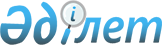 О мерах по расширению биржевой торговли промышленной и сельскохозяйственной продукцией
					
			Утративший силу
			
			
		
					Постановление Кабинета Министров Республики Казахстан от 25 января 1995 г. N 89. Утратило силу - постановлением Кабинета Министров РК от 28 июля 1995 г. N 1035 ~P951035



          С целью развития товарных бирж как организованных рынков,
обеспечивающих концентрацию спроса и предложения, формирования
объективных цен на продукцию и товары, привлечения на биржи 
Казахстана иностранных хозяйствующих субъектов, увеличения притока
в республику иностранной валюты, стимулирования открытия специальных
корреспондентских счетов государств СНГ в банках Казахстана, 
создания условий для развития конкуренции между экспортерами
продукции и увеличения поступлений средств в республиканский бюджет,
Кабинет Министров Республики Казахстан постановляет:




          1. Установить, что начиная с 1 января 1995 года:




          продажа на внутреннем и внешнем рынках биржевых товаров,
указанных в приложении к настоящему постановлению, осуществляется 
путем заключения или регистрации контрактов на товарных биржах
Республики Казахстан. При этом сделки, заключенные вне биржи по
биржевым товарам в объемах, превышающих минимальный размер указанной
в приложении партии, подлежат обязательной регистрации на товарных
биржах Республики Казахстан;




          по желанию товаропроизводителей на товарные биржи может
выставляться и иная продукция, не указанная в приложении к 
настоящему постановлению.




          2. Товаропроизводители и другие хозяйствующие субъекты,
имеющие генеральные или разовые лицензии на экспорт продукции,
в том числе и стратегически важной, могут реализовать продукцию
на товарных биржах республики.




          3. С целью увеличения налоговых поступлений в бюджет все
сделки, совершенные на биржах, регистрируются.




          Таможенным органам осуществлять выпуск за пределы Республики
Казахстан товаров, реализуемых на товарных биржах, только при
условии заключения и регистрации сделок по их купле-продаже на
товарных биржах республики, а по лицензируемым товарам - и при
наличии лицензии.




          4. Ставки комиссионных биржевых сборов за услуги товарных
бирж и сборов за регистрацию контрактов устанавливаются в 
соответствии с действующим законодательством.




          5. Государственному комитету финансового контроля Республики
Казахстан, Главной налоговой инспекции Министерства финансов
Республики Казахстан осуществлять систематические проверки
банков и бирж республики на предмет законности проводимых операций
купли-продажи продукции.




          6. Международной Казахстанской агропромышленной бирже
регулярно публиковать в республиканской прессе котировки биржевых
цен, перечни товаров, выставляемых для продажи, и стартовые цены
на них.




          7. Государственному комитету Республики Казахстан по статистике
и анализу начиная с 1 января 1995 года ежеквартально представлять
статистическую отчетность о биржевой торговле с отражением 
номенклатуры и объема проданного товара, цены продажи, наименования
покупателя и страны назначения. Кроме того, статистические данные 
должны отражать сведения об общем количестве товаров, проданных на
биржах республики.




          Биржам республики и Главному таможенному управлению 
Министерства финансов Республики Казахстан представлять органам
Государственного комитета Республики Казахстан по статистике и 
анализу необходимую информацию.




          8. Рекомендовать действующим в Республике Казахстан товарным
биржам в 2-месячный срок организовать в областях дочерние 
предприятия для реализации настоящего постановления.




Премьер-министр Республики Казахстан





                                            Приложение 



                                  к постановлению Кабинета Министров
                                        Республики Казахстан
                                     от 25 января 1995 г. N 89











                                                Перечень




          биржевых товаров, регистрируемых на товарных
               биржах Республики Казахстан 
<*>


     Сноска. В Перечень внесены изменения постановлением
Кабинета Министров Республики Казахстан от 18 марта 1995 г. N 301.

--------------------------------------------------------------------
     Краткое наименование     !   Код ТН ВЭД  ! Минимальный размер
           товаров            !               !       партии
--------------------------------------------------------------------
Аккумуляторы                        8507            500 шт.
Автошины                            4011            500 шт.
Цемент                              2523            1 вагон
Прокат черных металлов              7208-7212       200 т
Уголь, в том числе коксующийся      2701            10 вагонов
Мука                                1101, 1102      1 вагон
Мясо                                0201-0205       1 вагон
Нефть сырая (включая газовый        2709, 
конденсат) и продукты ее            271000330,
переработки 
<*>
                     271000350,
                                    271000510,
                                    271000690,
                                    271000790
Металлы цветные, прокат и           7401-7403,
изделия из них 
<*>
                  7604, 7801,
                                    7803, 7901,
                                    7904, 7905,
                                    8104
      
      


					© 2012. РГП на ПХВ «Институт законодательства и правовой информации Республики Казахстан» Министерства юстиции Республики Казахстан
				